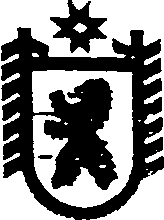 Республика КарелияАДМИНИСТРАЦИЯ СЕГЕЖСКОГО МУНИЦИПАЛЬНОГО РАЙОНАПОСТАНОВЛЕНИЕот  24  февраля   2016  года   №   121 СегежаВ соответствии с частью 5 стать 9 Федерального закона от 25 декабря 2008 г.                    № 273-ФЗ «О противодействии коррупции» администрация Сегежского     муниципального района  п о с т а н о в л я е т :  	1. Утвердить прилагаемый Порядок уведомления главы администрации Сегежского муниципального района о фактах обращения в целях склонения муниципального  служащего администрации Сегежского муниципального района к совершению коррупционных правонарушений.      	2. Управлению делами администрации Сегежского муниципального района (Г.Д.Репешова) ознакомить муниципальных служащих администрации Сегежского муниципального района с настоящим постановлением под роспись.           	3. Отделу информационных технологий администрации Сегежского муниципального района (Т.А.Слиж) обнародовать настоящее постановление путем размещения официального текста настоящего постановления в информационно-телекоммуникационной сети «Интернет» на официальном сайте администрации Сегежского муниципального района  http://home.onego.ru/~segadmin.  	4. Настоящее постановление  вступает в силу со дня его обнародования.              Глава администрацииСегежского муниципального района                                                                   И.П.Векслер Разослать: в дело, УД.ПОРЯДОКуведомления  главы  администрации Сегежского  муниципального  района о  фактах обращения в целях склонения муниципального служащего администрации      Сегежского     муниципального     района    к     совершениюкоррупционных правонарушений	1. Настоящий Порядок уведомления главы администрации Сегежского муниципального района  (далее- администрация) о фактах обращения в целях склонения муниципального служащего администрации к совершению коррупционных правонарушений (далее - Порядок) разработан в соответствии с частью 5 стать 9 Федерального закона от 25 декабря 2008 г. № 273-ФЗ  «О противодействии коррупции,  письмом Министерства здравоохранения и социального развития Российской Федерации от 20 сентября 2010 г. № 7666-17 «О методических рекомендациях о порядке уведомления представителя нанимателя (работодателя о фактах обращения в целях склонения государственного или муниципального служащего к совершению коррупционных правонарушений, включающие перечень сведений, содержащихся в уведомлениях, вопросы организации проверки этих сведений и порядка регистрации уведомлений». 	2. Муниципальный служащий администрации обязан уведомлять главу  администрации обо всех случаях обращения к нему каких-либо лиц в целях склонения его к совершению коррупционных правонарушений не позднее одного рабочего  дня  со дня  поступления такого обращения. 	В случае нахождения муниципального служащего администрации в командировке, в отпуске, вне места прохождения службы он обязан уведомить главу администрации в первый рабочий день после  прибытия к месту прохождения службы.	3. Уведомление главы администрации о фактах обращения в целях склонения  муниципального служащего администрации к совершению коррупционных правонарушений (далее - уведомление) осуществляется письменно по форме согласно приложению № 1 к настоящему Порядку  путём передачи его в управление делами администрации или направления такого уведомления по почте.	4. Перечень сведений, подлежащих отражению в уведомлении, должен содержать:	1) фамилию, имя, отчество, должность, место жительства и телефон лица, направившего уведомление;	2) описание обстоятельств, при которых стало известно о случаях обращения к муниципальному служащему администрации в связи с исполнением им служебных обязанностей каких-либо лиц в целях склонения его к совершению коррупционных правонарушений (дата, место, время, другие условия). Если уведомление направляется муниципальным служащим, указанным в пункте 10 настоящего Порядка, указывается фамилия, имя, отчество и должность муниципального служащего администрации, которого склоняют к совершению коррупционных правонарушений;	3) подробные сведения о коррупционных правонарушениях, которые должен был бы совершить  муниципальный служащий администрации по просьбе обратившихся лиц;	4) все известные сведения о физическом (юридическом) лице, склоняющем к коррупционному правонарушению;	5) способ и обстоятельства склонения к коррупционному правонарушению, а также информацию об отказе (согласии) принять предложение лица о совершении коррупционного правонарушения.	5. Уведомления подлежат обязательной регистрации в специальном журнале, оформленным в соответствии с приложением  № 2 к настоящему Порядку. Журнал  должен быть прошит и пронумерован, а также заверен оттиском печати администрации.   	Журнал  ведёт  начальник управления  делами администрации. 	6. Начальник управления делами администрации, принявший уведомление, помимо его регистрации в журнале, обязан выдать муниципальному служащему администрации, направившему уведомление, под роспись талон-уведомление с указанием данных о лице, принявшем уведомление, дате и времени его принятия.	Талон-уведомление состоит из двух частей: корешка талона-уведомления и талона-уведомления (приложение № 3).	После заполнения корешок талона-уведомления остается у начальника управления делами администрации, а талон-уведомление вручается  муниципальному служащему администрации, направившему уведомление.	В случае если уведомление поступило по почте, талон-уведомление направляется муниципальному служащему администрации, направившему уведомление, по почте заказным письмом.	Отказ в регистрации уведомления, а также невыдача талона-уведомления не допускается.	7. Конфиденциальность полученных сведений обеспечивается  начальником управлением делами администрации.	8. Организация проверки сведений о случаях обращения к муниципальному служащему администрации в связи с исполнением служебных обязанностей каких-либо лиц в целях склонения его к совершению коррупционных правонарушений или о ставших известными фактах обращения к иным  муниципальным служащим каких-либо лиц в целях склонения их к совершению коррупционных правонарушений осуществляется управлением делами администрации по поручению главы администрации путём направления уведомлений в Прокуратуру Российской Федерации,  МВД России, ФСБ России либо в их территориальные органы, проведения бесед с муниципальным служащим администрации, подавшим уведомление, указанным в уведомлении, получения от муниципального служащего администрации пояснения по сведениям, изложенным в уведомлении.	9.  Глава администрации направляет уведомление в Прокуратуру Российской Федерации, МВД России, ФСБ России либо в их территориальные органы не позднее 10 дней с даты его регистрации в журнале. По решению главы администрации  уведомление может направляться как одновременно во все перечисленные государственные органы, так и в один из них по компетенции.	В случае направления уведомления одновременно в несколько федеральных государственных органов (их территориальные органы) в сопроводительном письме перечисляются все адресаты с указанием реквизитов исходящих писем.	10. Муниципальный служащий администрации, которому стало известно о факте обращения к иным муниципальным служащим администрации в связи с исполнением служебных обязанностей каких-либо лиц в целях склонения их к совершению коррупционных правонарушений, вправе уведомлять об этом главу администрации в аналогичном порядке, установленном  настоящим  Порядком.	11. Государственная защита муниципального служащего администрации, уведомившего главу администрации, органы прокуратуры или другие государственные органы о фактах обращения в целях склонения его к совершению коррупционного правонарушения, о фактах обращения к иным муниципальным служащим администрации в связи с исполнением служебных обязанностей каких-либо лиц в целях склонения их к совершению коррупционных правонарушений, в связи с его участием в уголовном судопроизводстве в качестве потерпевшего или свидетеля обеспечивается в порядке и на условиях, установленных Федеральным законом «О государственной защите потерпевших, свидетелей и иных участников уголовного судопроизводства».	12. Глава администрации принимает меры по защите муниципального служащего администрации, уведомившего его, органы прокуратуры или другие государственные органы о фактах обращения в целях склонения его к совершению коррупционного правонарушения, о фактах обращения к иным муниципальным служащим администрации в связи с исполнением служебных обязанностей каких-либо лиц в целях склонения их к совершению коррупционных правонарушений, в части обеспечения  муниципальному служащему администрации гарантий, предотвращающих его неправомерное увольнение, перевод на нижестоящую должность, лишение или снижение размера премии, перенос времени отпуска, привлечение к дисциплинарной ответственности в период рассмотрения представленного  муниципальным служащим администрации уведомления.	В случае привлечения к дисциплинарной ответственности муниципального служащего администрации, указанного в абзаце первом настоящего пункта, обоснованность такого решения рассматривается на заседании комиссии администрации  по соблюдению требований к служебному поведению  муниципальных служащих и урегулированию конфликта интересов.  ------------------------Главе  администрации   Сегежского муниципального района __________________________________               (фамилия, имя, отчество)                                                                       				  	от ________________________________                                   				  	          (Ф.И.О., должность муниципального                                       				 __________________________________                                     				   служащего, место жительства, телефон)УВЕДОМЛЕНИЕо факте обращения в целях склонения муниципального служащего к совершению  коррупционных правонарушений    Сообщаю, что:    1. ____________________________________________________________________                              (описание обстоятельств, при которых стало известно о случаях___________________________________________________________________________                                     обращения к муниципальному служащему в связи___________________________________________________________________________                            с исполнением им служебных обязанностей каких-либо лиц в целях склонения___________________________________________________________________________                                               его к совершению коррупционных правонарушений___________________________________________________________________________                                                    (дата, место, время, другие условия))    2. ____________________________________________________________________                           (подробные сведения о коррупционных правонарушениях, которые___________________________________________________________________________                                 должен был бы совершить  муниципальный служащий___________________________________________________________________________.                                                   по просьбе обратившихся лиц)    3. _______________________________________________________________________                              (все известные сведения о физическом (юридическом) лице,___________________________________________________________________________.                                   склоняющем к коррупционному правонарушению)    4. _______________________________________________________________________                         (способ и обстоятельства склонения к коррупционному правонарушению___________________________________________________________________________                  (подкуп, угроза, обман и т.д.), а также информация об отказе (согласии)___________________________________________________________________________.                            принять предложение лица о совершении коррупционного правонарушения)                                      _____________________________________                                       (дата, подпись, инициалы и фамилия)				----------------------------------ЖУРНАЛрегистрации   уведомлений    о    фактах    обращения    в    целях     склонениямуниципального служащего к совершению коррупционных правонарушенийадминистрации   Сегежского муниципального района                                                         ------------------------					---------------------------------О порядке уведомления  главы администрации Сегежского  муниципального района о фактах обращения в  целях склонения муниципального служащего администрации   Сегежского     муниципального    района    к    совершению    коррупционных правонарушений             УТВЕРЖДЁН постановлением администрации  Сегежского муниципального районаот  24  февраля  2016 г.  №  121Приложение № 1к Порядку уведомления  главы  администрации Сегежского  муниципального  района о  фактах обращения в целях склонения муниципального служащего администрации     Сегежского     муниципального     района    к     совершению коррупционных правонарушенийПриложение № 2к Порядку уведомления  главы  администрации  Сегежского  муниципального  района о  фактах обращения в целях склонения муниципального служащего администрации      Сегежского     муниципального     района    к     совершению коррупционных правонарушений№Номер, дата 
уведомления 
(указывается
номер и дата
талона-   
уведомления)Сведения о  муниципальном служащем, направившем    уведомлениеСведения о  муниципальном служащем, направившем    уведомлениеСведения о  муниципальном служащем, направившем    уведомлениеСведения о  муниципальном служащем, направившем    уведомлениеКраткое  
содержа-ние 
уведомле-нияФ.И.О.   
лица,   
принявшего 
уведомление№Номер, дата 
уведомления 
(указывается
номер и дата
талона-   
уведомления)Ф.И.О.документ,   
удостоверяю-щий
личность, - 
паспорт    
гражданина  
Российской  
Федерации;  
служебное   
удостоверениеДолж-ностьконтактный
номер   
телефонаКраткое  
содержа-ние 
уведомле-нияФ.И.О.   
лица,   
принявшего 
уведомлениеПриложение № 3к  Порядку уведомления  главы  администрации Сегежского  муниципального  района о  фактах обращения в целях склонения муниципального служащего администрации      Сегежского     муниципального     района    к     совершению коррупционных правонарушенийТалон - корешокN_________Талон -  уведомлениеN _________Уведомление принято от ________________________________________   (Ф.И.О.  муниципального служащего) Уведомление принято от ________________________________________   (Ф.И.О.  муниципального служащего) Краткое  содержание уведомления____________________________________________________________________________________________________________________________________________________________(подпись и должность лица,    принявшего уведомление)        Краткое  содержание уведомления________________________________________________________________________________________________________________________Уведомление принято:    _______________________________________     (Ф.И.О., подпись и должность лица,    принявшего уведомление)        "_____" _______________ 201___ года ___________________________________________(Номер по журналу)"_____" _______________ 201___ года___________________________________________(подпись лица, получившего талон-  уведомление) (подпись муниципального служащего принявшего уведомление)            "_____" _______________ 201____ года